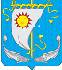 АДМИНИСТРАЦИЯ МУНИЦИПАЛЬНОГО ОБРАЗОВАНИЯ«АНДЕГСКИЙ СЕЛЬСОВЕТ» НЕНЕЦКОГО АВТОНОМНОГО ОКРУГАПОСТАНОВЛЕНИЕот   28.05.2021    № 15д. Андег, НАО«Об утверждении правил  использования водных объектов  общего пользования для личных  и бытовых нужд на территории  муниципального образования «Андегский сельсовет» НАО» В соответствии со статьями 6, 27 Водного кодекса Российской Федерации, статьей 4.6. Закона Ненецкого автономного округа от 17.02.2010 N 8-ОЗ "О регулировании отдельных вопросов организации местного самоуправления на территории Ненецкого автономного округа", Администрация   муниципального  образования «андегский сельсовет» Ненецкого автономного округа ПОСТАНОВЛЯЕТ:    1.  Утвердить прилагаемые Правила использования водных объектов общего пользования для личных и бытовых нужд на территории на территории муниципального образования «Андегский сельсовет» Ненецкого автономного округа.    2.   Настоящее постановление вступает в силу после его официального опубликования (обнародования).И.о. главы МО «Андегский сельсовет» НАО:                       Е.Н. АнтонякПравила  использования водных объектов общего пользования для личных и бытовых нужд на территории муниципального образования «Андегский сельсовет» Ненецкого автономного округа1. Общие положения1.1. Настоящие Правила использования водных объектов общего пользования для личных и бытовых нужд на территории на территории муниципального образования «Андегский сельсовет» Ненецкого автономного округ (далее - Правила) разработаны в соответствии со статьями 6, 27 Водного кодекса Российской Федерации, статьей 4.6. Закона Ненецкого автономного округа от 17.02.2010 N 8-ОЗ "О регулировании отдельных вопросов организации местного самоуправления на территории Ненецкого автономного округа" и другими нормативными правовыми актами Российской Федерации.1.2. Поверхностные водные объекты, находящиеся в государственной или муниципальной собственности, являются водными объектами общего пользования, то есть общедоступными водными объектами, если иное не предусмотрено действующим законодательством Российской Федерации.1.3. Основные термины и понятия, используемые в настоящих Правилах, применяются в соответствии с Водным кодексом Российской Федерации.1.4. Использование водных объектов общего пользования осуществляется в соответствии с Правилами охраны жизни людей на водных объектах в Ненецком автономном округе, утвержденными Постановлением администрации  Ненецкого автономного округа от 17.07.2012 N 199-п  и настоящими Правилами.1.5. Полоса земли вдоль береговой линии водного объекта общего пользования (береговая полоса) предназначается для общего пользования. Ширина береговой полосы водных объектов общего пользования составляет двадцать метров, за исключением береговой полосы каналов, а также рек и ручьев, протяженность которых от истока до устья не более чем десять километров. Ширина береговой полосы каналов, а также рек и ручьев, протяженность которых от истока до устья не более чем десять километров, составляет пять метров.1.6. Каждый гражданин вправе пользоваться (без использования механических транспортных средств) береговой полосой водных объектов общего пользования для передвижения и пребывания около них, в том числе для осуществления любительского и спортивного рыболовства и причаливания плавучих средств.2. Порядок использования водных объектов общего пользованиядля личных и бытовых нужд2.1. Использование водных объектов общего пользования для личных и бытовых нужд на территории на территории муниципального образования «Андегский сельсовет» Ненецкого автономного округа является общедоступным и осуществляется бесплатно, если иное не предусматривается законодательством Российской Федерации.В случаях угрозы причинения вреда жизни и здоровью человека, возникновения радиационной аварии или иных чрезвычайных ситуаций природного и техногенного характера, причинения вреда окружающей среде, а также в иных случаях, предусмотренных федеральными законами, водопользование может быть приостановлено, ограничено, запрещено.Ограничение водопользования осуществляется Администрацией муниципального образования «Андегский сельсовет» Ненецкого автономного округа (далее – Администрация муниципального образования) в соответствии с федеральными законами.2.2. Ограничения водопользования на водных объектах общественного пользования при использовании водных объектов для личных и бытовых нужд, физические и юридические лица:- обязаны рационально использовать водные объекты общего пользования, соблюдать условия водопользования, установленные законодательством и настоящими Правилами;- обязаны соблюдать режим использования водоохранных зон и прибрежных защитных полос водных объектов, ширина которых в зависимости от их протяженности установлена Водным кодексом Российской Федерации;- не вправе создавать препятствия водопользователям, осуществляющим пользование водным объектом на основаниях, установленных законодательством Российской Федерации, ограничивать их права, а также создавать помехи их законной деятельности;- обязаны соблюдать Правила охраны жизни людей на водных объектах в Ненецком автономном округе, утвержденные Постановлением администрации Ненецкого автономного округа от 17.07.2012 N 199-п;- обязаны соблюдать установленный режим использования водного объекта общего пользования;- обязаны не допускать ухудшения качества воды водоема, среды обитания объектов животного и растительного мира, а также нанесения ущерба хозяйственным и иным объектам;- обязаны не допускать уничтожения или повреждения почвенного покрова и объектов животного и растительного мира на берегах водоемов, принимать меры по недопущению аварийных ситуаций, влияющих на состояние водных объектов, объектов животного и растительного мира.2.3. При использовании водных объектов общего пользования для личных и бытовых нужд запрещается:- использовать водные объекты, на которых водопользование ограничено, приостановлено или запрещено, для целей, на которые введены запреты;- осуществлять самостоятельный забор воды из водных объектов общего пользования для питьевого водоснабжения;- организовывать свалки и складирование бытовых, строительных отходов на береговой полосе водоемов;- применять минеральные, органические удобрения, ядохимикаты, синтетические моющие средства и другие источники химического загрязнения на береговой полосе и акватории водных объектов;- применять запрещенные орудия и способы добычи (вылова) объектов животного мира и водных биологических ресурсов;- применять источники загрязнения, засорения и истощения водных объектов на всей акватории и береговой полосе, в том числе на расположенных в пределах территории, прилегающей к водным объектам общего пользования, приусадебных, дачных, садово-огородных участках;- движение и стоянка транспортных средств (кроме специальных транспортных средств), за исключением их движения по дорогам и стоянки на дорогах и в специально оборудованных местах, имеющих твердое покрытие в границах водоохранных зон;- осуществлять заправку топливом, мойку и ремонт автомобилей, других машин и механизмов в пределах береговой полосы водных объектов общего пользования;- осуществлять сброс загрязненных сточных вод в водоемы, осуществлять захоронение в них бытовых и других отходов;- проводить на береговой полосе водных объектов общего пользования строительные работы, работы по добыче полезных ископаемых, землеройные и другие работы, нарушающие почвенно-растительный покров и околоводные экосистемы;- размещать на водных объектах и на территории их водоохранных и (или) рыбоохранных зон, прибрежных защитных полос средства и оборудование, влекущие за собой загрязнение и засорение водных объектов, а также возникновение чрезвычайных ситуаций;- оставлять на водных объектах и в непосредственной близости от них несовершеннолетних детей без присмотра взрослых;- производить выпас скота и птицы, осуществлять сенокос без соответствующих разрешений на береговой полосе водных объектов;- купать собак на водных объектах в местах массового купания, а также выгуливать их на прилегающей территории;- осуществлять спуск воды водных объектов общего пользования, разрушать подпорные плотины и дамбы или уничтожать источники водоснабжения;- допускать действия, нарушающие права и законные интересы граждан или наносящие вред состоянию водных объектов, объектам животного и растительного мира;- снимать и самовольно устанавливать оборудование и средства обозначения участков водных объектов, установленные на законных основаниях;- осуществлять передвижение (в том числе с помощью техники) по льду водоемов с нарушением правил техники безопасности;- купаться, если качество воды в водоеме не соответствует установленным нормативам.3. Использование водных объектов общего пользованиядля рекреационных целей (отдыха, туризма, спорта)3.1. Физические лица вправе пользоваться (без использования механических транспортных средств) береговой полосой водных объектов общего пользования для передвижения и пребывания около них, в том числе для осуществления любительского и спортивного рыболовства и причаливания плавучих средств.3.2. Рекомендуется юридическим лицам и общественным организациям при проведении коллективных выездов на отдых, спортивных мероприятий, экскурсий или других массовых мероприятий на водных объектах выделять лиц, ответственных за безопасность людей на воде, общественный порядок и охрану окружающей среды.3.3. Водопользователи, осуществляющие пользование водным объектом или его участком в рекреационных целях, несут ответственность за безопасность людей на предоставленных им для этих целей водных объектах или их участках и за исполнение настоящих Правил.3.4. Проектирование, размещение, строительство, реконструкция, ввод в эксплуатацию и эксплуатация зданий, строений, сооружений для рекреационных целей, в том числе для обустройства пляжей, осуществляются в соответствии с водным законодательством, законодательством о градостроительной деятельности, санитарно-эпидемиологическом благополучии населения и охране окружающей среды.4. Информирование населения об ограничениях использованияводных объектов общего пользования для личных и бытовых нужд4.1. Администрация муниципального образования через средства массовой информации (печатные издания, телевидение, радио, сеть Интернет), специальными информационными знаками, устанавливаемыми вдоль берегов водных объектов, иными способами оповещает населения об условиях осуществления водопользования на водных объектах общего пользования или его запрещении.4.2. Физические лица обязаны незамедлительно информировать Администрацию муниципального образования об авариях и иных чрезвычайных ситуациях на водных объектах, расположенных на территории муниципального образования «Андегский сельсовет» Ненецкого автономного округа.5. Ответственность за нарушение настоящих Правил5.1. Лица виновные в нарушении настоящих Правил, несут ответственность в соответствии с действующим законодательством.5.2. Привлечение к ответственности за нарушение настоящих Правил не освобождает виновных лиц от обязанности устранить допущенное нарушение и возместить причиненный ими вред.Приложениек постановлению Администрации МО «Андегский сельсовет» НАО         от 28.05.2021 № 15